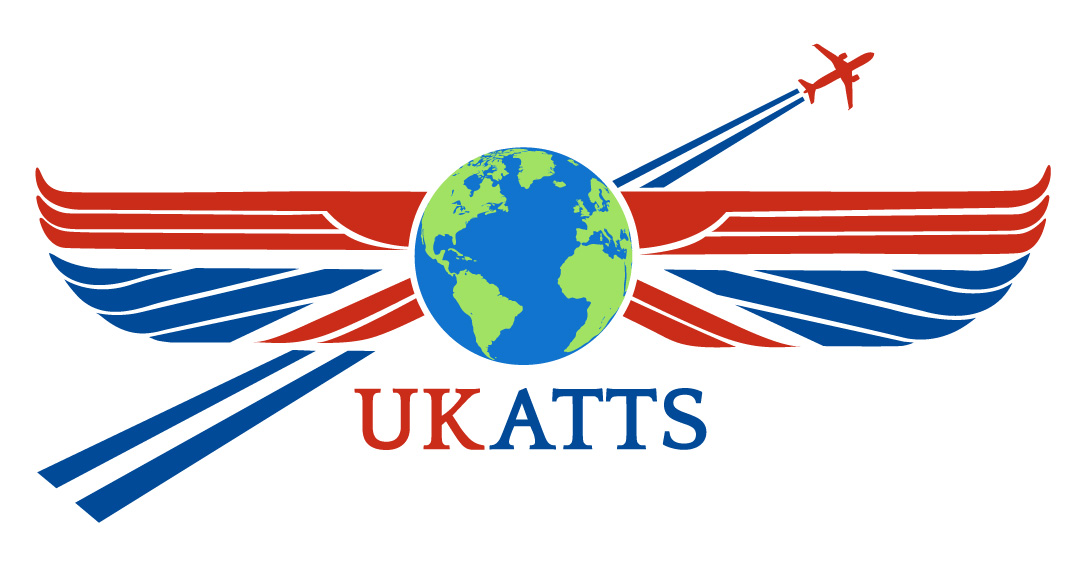 PO Box 297SouthamptonSO45 9ASTel: 02380 848431E-Mail: geofflowe@ukatts.org.ukPO Box 297SouthamptonSO45 9ASTel: 02380 848431E-Mail: geofflowe@ukatts.org.ukPO Box 297SouthamptonSO45 9ASTel: 02380 848431E-Mail: geofflowe@ukatts.org.ukPO Box 297SouthamptonSO45 9ASTel: 02380 848431E-Mail: geofflowe@ukatts.org.ukPO Box 297SouthamptonSO45 9ASTel: 02380 848431E-Mail: geofflowe@ukatts.org.ukPO Box 297SouthamptonSO45 9ASTel: 02380 848431E-Mail: geofflowe@ukatts.org.ukPO Box 297SouthamptonSO45 9ASTel: 02380 848431E-Mail: geofflowe@ukatts.org.ukPO Box 297SouthamptonSO45 9ASTel: 02380 848431E-Mail: geofflowe@ukatts.org.ukPO Box 297SouthamptonSO45 9ASTel: 02380 848431E-Mail: geofflowe@ukatts.org.ukPO Box 297SouthamptonSO45 9ASTel: 02380 848431E-Mail: geofflowe@ukatts.org.ukPO Box 297SouthamptonSO45 9ASTel: 02380 848431E-Mail: geofflowe@ukatts.org.ukPO Box 297SouthamptonSO45 9ASTel: 02380 848431E-Mail: geofflowe@ukatts.org.ukPO Box 297SouthamptonSO45 9ASTel: 02380 848431E-Mail: geofflowe@ukatts.org.ukPO Box 297SouthamptonSO45 9ASTel: 02380 848431E-Mail: geofflowe@ukatts.org.ukPO Box 297SouthamptonSO45 9ASTel: 02380 848431E-Mail: geofflowe@ukatts.org.ukPO Box 297SouthamptonSO45 9ASTel: 02380 848431E-Mail: geofflowe@ukatts.org.ukPO Box 297SouthamptonSO45 9ASTel: 02380 848431E-Mail: geofflowe@ukatts.org.ukPO Box 297SouthamptonSO45 9ASTel: 02380 848431E-Mail: geofflowe@ukatts.org.ukPO Box 297SouthamptonSO45 9ASTel: 02380 848431E-Mail: geofflowe@ukatts.org.ukPO Box 297SouthamptonSO45 9ASTel: 02380 848431E-Mail: geofflowe@ukatts.org.ukPO Box 297SouthamptonSO45 9ASTel: 02380 848431E-Mail: geofflowe@ukatts.org.ukPO Box 297SouthamptonSO45 9ASTel: 02380 848431E-Mail: geofflowe@ukatts.org.ukPO Box 297SouthamptonSO45 9ASTel: 02380 848431E-Mail: geofflowe@ukatts.org.ukPO Box 297SouthamptonSO45 9ASTel: 02380 848431E-Mail: geofflowe@ukatts.org.ukPO Box 297SouthamptonSO45 9ASTel: 02380 848431E-Mail: geofflowe@ukatts.org.ukPO Box 297SouthamptonSO45 9ASTel: 02380 848431E-Mail: geofflowe@ukatts.org.ukPO Box 297SouthamptonSO45 9ASTel: 02380 848431E-Mail: geofflowe@ukatts.org.ukPO Box 297SouthamptonSO45 9ASTel: 02380 848431E-Mail: geofflowe@ukatts.org.ukPO Box 297SouthamptonSO45 9ASTel: 02380 848431E-Mail: geofflowe@ukatts.org.ukPO Box 297SouthamptonSO45 9ASTel: 02380 848431E-Mail: geofflowe@ukatts.org.ukPO Box 297SouthamptonSO45 9ASTel: 02380 848431E-Mail: geofflowe@ukatts.org.ukPO Box 297SouthamptonSO45 9ASTel: 02380 848431E-Mail: geofflowe@ukatts.org.ukPO Box 297SouthamptonSO45 9ASTel: 02380 848431E-Mail: geofflowe@ukatts.org.ukPO Box 297SouthamptonSO45 9ASTel: 02380 848431E-Mail: geofflowe@ukatts.org.ukPO Box 297SouthamptonSO45 9ASTel: 02380 848431E-Mail: geofflowe@ukatts.org.ukPO Box 297SouthamptonSO45 9ASTel: 02380 848431E-Mail: geofflowe@ukatts.org.ukPO Box 297SouthamptonSO45 9ASTel: 02380 848431E-Mail: geofflowe@ukatts.org.ukPO Box 297SouthamptonSO45 9ASTel: 02380 848431E-Mail: geofflowe@ukatts.org.ukPO Box 297SouthamptonSO45 9ASTel: 02380 848431E-Mail: geofflowe@ukatts.org.ukPO Box 297SouthamptonSO45 9ASTel: 02380 848431E-Mail: geofflowe@ukatts.org.ukPO Box 297SouthamptonSO45 9ASTel: 02380 848431E-Mail: geofflowe@ukatts.org.ukPO Box 297SouthamptonSO45 9ASTel: 02380 848431E-Mail: geofflowe@ukatts.org.ukPO Box 297SouthamptonSO45 9ASTel: 02380 848431E-Mail: geofflowe@ukatts.org.ukPO Box 297SouthamptonSO45 9ASTel: 02380 848431E-Mail: geofflowe@ukatts.org.ukPO Box 297SouthamptonSO45 9ASTel: 02380 848431E-Mail: geofflowe@ukatts.org.ukPO Box 297SouthamptonSO45 9ASTel: 02380 848431E-Mail: geofflowe@ukatts.org.ukPO Box 297SouthamptonSO45 9ASTel: 02380 848431E-Mail: geofflowe@ukatts.org.ukPO Box 297SouthamptonSO45 9ASTel: 02380 848431E-Mail: geofflowe@ukatts.org.ukPO Box 297SouthamptonSO45 9ASTel: 02380 848431E-Mail: geofflowe@ukatts.org.ukPO Box 297SouthamptonSO45 9ASTel: 02380 848431E-Mail: geofflowe@ukatts.org.ukPO Box 297SouthamptonSO45 9ASTel: 02380 848431E-Mail: geofflowe@ukatts.org.ukPO Box 297SouthamptonSO45 9ASTel: 02380 848431E-Mail: geofflowe@ukatts.org.ukPO Box 297SouthamptonSO45 9ASTel: 02380 848431E-Mail: geofflowe@ukatts.org.ukPO Box 297SouthamptonSO45 9ASTel: 02380 848431E-Mail: geofflowe@ukatts.org.ukPO Box 297SouthamptonSO45 9ASTel: 02380 848431E-Mail: geofflowe@ukatts.org.ukPO Box 297SouthamptonSO45 9ASTel: 02380 848431E-Mail: geofflowe@ukatts.org.ukPO Box 297SouthamptonSO45 9ASTel: 02380 848431E-Mail: geofflowe@ukatts.org.ukPO Box 297SouthamptonSO45 9ASTel: 02380 848431E-Mail: geofflowe@ukatts.org.ukPO Box 297SouthamptonSO45 9ASTel: 02380 848431E-Mail: geofflowe@ukatts.org.ukPO Box 297SouthamptonSO45 9ASTel: 02380 848431E-Mail: geofflowe@ukatts.org.ukPO Box 297SouthamptonSO45 9ASTel: 02380 848431E-Mail: geofflowe@ukatts.org.ukPO Box 297SouthamptonSO45 9ASTel: 02380 848431E-Mail: geofflowe@ukatts.org.ukPO Box 297SouthamptonSO45 9ASTel: 02380 848431E-Mail: geofflowe@ukatts.org.ukPO Box 297SouthamptonSO45 9ASTel: 02380 848431E-Mail: geofflowe@ukatts.org.ukPO Box 297SouthamptonSO45 9ASTel: 02380 848431E-Mail: geofflowe@ukatts.org.ukPO Box 297SouthamptonSO45 9ASTel: 02380 848431E-Mail: geofflowe@ukatts.org.ukPO Box 297SouthamptonSO45 9ASTel: 02380 848431E-Mail: geofflowe@ukatts.org.ukPO Box 297SouthamptonSO45 9ASTel: 02380 848431E-Mail: geofflowe@ukatts.org.ukPO Box 297SouthamptonSO45 9ASTel: 02380 848431E-Mail: geofflowe@ukatts.org.ukPO Box 297SouthamptonSO45 9ASTel: 02380 848431E-Mail: geofflowe@ukatts.org.ukPO Box 297SouthamptonSO45 9ASTel: 02380 848431E-Mail: geofflowe@ukatts.org.ukPO Box 297SouthamptonSO45 9ASTel: 02380 848431E-Mail: geofflowe@ukatts.org.ukPO Box 297SouthamptonSO45 9ASTel: 02380 848431E-Mail: geofflowe@ukatts.org.ukPO Box 297SouthamptonSO45 9ASTel: 02380 848431E-Mail: geofflowe@ukatts.org.ukPO Box 297SouthamptonSO45 9ASTel: 02380 848431E-Mail: geofflowe@ukatts.org.ukPO Box 297SouthamptonSO45 9ASTel: 02380 848431E-Mail: geofflowe@ukatts.org.ukPO Box 297SouthamptonSO45 9ASTel: 02380 848431E-Mail: geofflowe@ukatts.org.ukPO Box 297SouthamptonSO45 9ASTel: 02380 848431E-Mail: geofflowe@ukatts.org.ukPO Box 297SouthamptonSO45 9ASTel: 02380 848431E-Mail: geofflowe@ukatts.org.ukPO Box 297SouthamptonSO45 9ASTel: 02380 848431E-Mail: geofflowe@ukatts.org.ukPO Box 297SouthamptonSO45 9ASTel: 02380 848431E-Mail: geofflowe@ukatts.org.ukPO Box 297SouthamptonSO45 9ASTel: 02380 848431E-Mail: geofflowe@ukatts.org.ukPO Box 297SouthamptonSO45 9ASTel: 02380 848431E-Mail: geofflowe@ukatts.org.ukPO Box 297SouthamptonSO45 9ASTel: 02380 848431E-Mail: geofflowe@ukatts.org.ukPO Box 297SouthamptonSO45 9ASTel: 02380 848431E-Mail: geofflowe@ukatts.org.ukPO Box 297SouthamptonSO45 9ASTel: 02380 848431E-Mail: geofflowe@ukatts.org.ukPO Box 297SouthamptonSO45 9ASTel: 02380 848431E-Mail: geofflowe@ukatts.org.ukPO Box 297SouthamptonSO45 9ASTel: 02380 848431E-Mail: geofflowe@ukatts.org.ukPO Box 297SouthamptonSO45 9ASTel: 02380 848431E-Mail: geofflowe@ukatts.org.ukPO Box 297SouthamptonSO45 9ASTel: 02380 848431E-Mail: geofflowe@ukatts.org.ukPO Box 297SouthamptonSO45 9ASTel: 02380 848431E-Mail: geofflowe@ukatts.org.ukPO Box 297SouthamptonSO45 9ASTel: 02380 848431E-Mail: geofflowe@ukatts.org.ukPO Box 297SouthamptonSO45 9ASTel: 02380 848431E-Mail: geofflowe@ukatts.org.ukPO Box 297SouthamptonSO45 9ASTel: 02380 848431E-Mail: geofflowe@ukatts.org.ukPO Box 297SouthamptonSO45 9ASTel: 02380 848431E-Mail: geofflowe@ukatts.org.ukPO Box 297SouthamptonSO45 9ASTel: 02380 848431E-Mail: geofflowe@ukatts.org.ukPO Box 297SouthamptonSO45 9ASTel: 02380 848431E-Mail: geofflowe@ukatts.org.ukPO Box 297SouthamptonSO45 9ASTel: 02380 848431E-Mail: geofflowe@ukatts.org.ukPO Box 297SouthamptonSO45 9ASTel: 02380 848431E-Mail: geofflowe@ukatts.org.ukPO Box 297SouthamptonSO45 9ASTel: 02380 848431E-Mail: geofflowe@ukatts.org.ukPO Box 297SouthamptonSO45 9ASTel: 02380 848431E-Mail: geofflowe@ukatts.org.ukPO Box 297SouthamptonSO45 9ASTel: 02380 848431E-Mail: geofflowe@ukatts.org.ukPO Box 297SouthamptonSO45 9ASTel: 02380 848431E-Mail: geofflowe@ukatts.org.ukPO Box 297SouthamptonSO45 9ASTel: 02380 848431E-Mail: geofflowe@ukatts.org.ukPO Box 297SouthamptonSO45 9ASTel: 02380 848431E-Mail: geofflowe@ukatts.org.ukUNITED KINGDOM AIR TRAFFIC CONTROLLERS TRAVEL SECTIONUNITED KINGDOM AIR TRAFFIC CONTROLLERS TRAVEL SECTIONUNITED KINGDOM AIR TRAFFIC CONTROLLERS TRAVEL SECTIONUNITED KINGDOM AIR TRAFFIC CONTROLLERS TRAVEL SECTIONUNITED KINGDOM AIR TRAFFIC CONTROLLERS TRAVEL SECTIONUNITED KINGDOM AIR TRAFFIC CONTROLLERS TRAVEL SECTIONUNITED KINGDOM AIR TRAFFIC CONTROLLERS TRAVEL SECTIONUNITED KINGDOM AIR TRAFFIC CONTROLLERS TRAVEL SECTIONUNITED KINGDOM AIR TRAFFIC CONTROLLERS TRAVEL SECTIONUNITED KINGDOM AIR TRAFFIC CONTROLLERS TRAVEL SECTIONUNITED KINGDOM AIR TRAFFIC CONTROLLERS TRAVEL SECTIONUNITED KINGDOM AIR TRAFFIC CONTROLLERS TRAVEL SECTIONUNITED KINGDOM AIR TRAFFIC CONTROLLERS TRAVEL SECTIONUNITED KINGDOM AIR TRAFFIC CONTROLLERS TRAVEL SECTIONUNITED KINGDOM AIR TRAFFIC CONTROLLERS TRAVEL SECTIONUNITED KINGDOM AIR TRAFFIC CONTROLLERS TRAVEL SECTIONUNITED KINGDOM AIR TRAFFIC CONTROLLERS TRAVEL SECTIONUNITED KINGDOM AIR TRAFFIC CONTROLLERS TRAVEL SECTIONUNITED KINGDOM AIR TRAFFIC CONTROLLERS TRAVEL SECTIONUNITED KINGDOM AIR TRAFFIC CONTROLLERS TRAVEL SECTIONUNITED KINGDOM AIR TRAFFIC CONTROLLERS TRAVEL SECTIONUNITED KINGDOM AIR TRAFFIC CONTROLLERS TRAVEL SECTIONUNITED KINGDOM AIR TRAFFIC CONTROLLERS TRAVEL SECTIONUNITED KINGDOM AIR TRAFFIC CONTROLLERS TRAVEL SECTIONUNITED KINGDOM AIR TRAFFIC CONTROLLERS TRAVEL SECTIONUNITED KINGDOM AIR TRAFFIC CONTROLLERS TRAVEL SECTIONUNITED KINGDOM AIR TRAFFIC CONTROLLERS TRAVEL SECTIONUNITED KINGDOM AIR TRAFFIC CONTROLLERS TRAVEL SECTIONUNITED KINGDOM AIR TRAFFIC CONTROLLERS TRAVEL SECTIONUNITED KINGDOM AIR TRAFFIC CONTROLLERS TRAVEL SECTIONUNITED KINGDOM AIR TRAFFIC CONTROLLERS TRAVEL SECTIONUNITED KINGDOM AIR TRAFFIC CONTROLLERS TRAVEL SECTIONUNITED KINGDOM AIR TRAFFIC CONTROLLERS TRAVEL SECTIONUNITED KINGDOM AIR TRAFFIC CONTROLLERS TRAVEL SECTIONUNITED KINGDOM AIR TRAFFIC CONTROLLERS TRAVEL SECTIONUNITED KINGDOM AIR TRAFFIC CONTROLLERS TRAVEL SECTIONUNITED KINGDOM AIR TRAFFIC CONTROLLERS TRAVEL SECTIONUNITED KINGDOM AIR TRAFFIC CONTROLLERS TRAVEL SECTIONUNITED KINGDOM AIR TRAFFIC CONTROLLERS TRAVEL SECTIONUNITED KINGDOM AIR TRAFFIC CONTROLLERS TRAVEL SECTIONUNITED KINGDOM AIR TRAFFIC CONTROLLERS TRAVEL SECTIONUNITED KINGDOM AIR TRAFFIC CONTROLLERS TRAVEL SECTIONUNITED KINGDOM AIR TRAFFIC CONTROLLERS TRAVEL SECTIONUNITED KINGDOM AIR TRAFFIC CONTROLLERS TRAVEL SECTIONUNITED KINGDOM AIR TRAFFIC CONTROLLERS TRAVEL SECTIONUNITED KINGDOM AIR TRAFFIC CONTROLLERS TRAVEL SECTIONUNITED KINGDOM AIR TRAFFIC CONTROLLERS TRAVEL SECTIONUNITED KINGDOM AIR TRAFFIC CONTROLLERS TRAVEL SECTIONUNITED KINGDOM AIR TRAFFIC CONTROLLERS TRAVEL SECTIONMEMBERSHIP APPLICATIONMEMBERSHIP APPLICATIONMEMBERSHIP APPLICATIONMEMBERSHIP APPLICATIONMEMBERSHIP APPLICATIONMEMBERSHIP APPLICATIONMEMBERSHIP APPLICATIONMEMBERSHIP APPLICATIONMEMBERSHIP APPLICATIONMEMBERSHIP APPLICATIONMEMBERSHIP APPLICATIONMEMBERSHIP APPLICATIONMEMBERSHIP APPLICATIONMEMBERSHIP APPLICATIONMEMBERSHIP APPLICATIONMEMBERSHIP APPLICATIONMEMBERSHIP APPLICATIONMEMBERSHIP APPLICATIONMEMBERSHIP APPLICATIONMEMBERSHIP APPLICATIONMEMBERSHIP APPLICATIONMEMBERSHIP APPLICATIONMEMBERSHIP APPLICATIONMEMBERSHIP APPLICATIONMEMBERSHIP APPLICATIONMEMBERSHIP APPLICATIONMEMBERSHIP APPLICATIONMEMBERSHIP APPLICATIONMEMBERSHIP APPLICATIONMEMBERSHIP APPLICATIONMEMBERSHIP APPLICATIONMEMBERSHIP APPLICATIONMEMBERSHIP APPLICATIONMEMBERSHIP APPLICATIONMEMBERSHIP APPLICATIONMEMBERSHIP APPLICATIONMEMBERSHIP APPLICATIONMEMBERSHIP APPLICATIONMEMBERSHIP APPLICATIONMEMBERSHIP APPLICATIONMEMBERSHIP APPLICATIONMEMBERSHIP APPLICATIONMEMBERSHIP APPLICATIONMEMBERSHIP APPLICATIONMEMBERSHIP APPLICATIONMEMBERSHIP APPLICATIONMEMBERSHIP APPLICATIONMEMBERSHIP APPLICATIONMEMBERSHIP APPLICATIONSURNAME:SURNAME:SURNAME:SURNAME:SURNAME:SURNAME:SURNAME:DATE OF BIRTH:DATE OF BIRTH:DATE OF BIRTH:DATE OF BIRTH:DATE OF BIRTH:DATE OF BIRTH:DATE OF BIRTH:DATE OF BIRTH:CHRISTIAN NAME (S):CHRISTIAN NAME (S):CHRISTIAN NAME (S):CHRISTIAN NAME (S):CHRISTIAN NAME (S):CHRISTIAN NAME (S):CHRISTIAN NAME (S):CHRISTIAN NAME (S):CHRISTIAN NAME (S):CHRISTIAN NAME (S):CHRISTIAN NAME (S):CHRISTIAN NAME (S):HOME ADDRESS & POSTCODE:HOME ADDRESS & POSTCODE:HOME ADDRESS & POSTCODE:HOME ADDRESS & POSTCODE:HOME ADDRESS & POSTCODE:HOME ADDRESS & POSTCODE:HOME ADDRESS & POSTCODE:HOME ADDRESS & POSTCODE:HOME ADDRESS & POSTCODE:HOME ADDRESS & POSTCODE:HOME ADDRESS & POSTCODE:HOME ADDRESS & POSTCODE:HOME ADDRESS & POSTCODE:HOME ADDRESS & POSTCODE:HOME ADDRESS & POSTCODE:HOME ADDRESS & POSTCODE:TELEPHONE NUMBERS:TELEPHONE NUMBERS:TELEPHONE NUMBERS:TELEPHONE NUMBERS:TELEPHONE NUMBERS:TELEPHONE NUMBERS:TELEPHONE NUMBERS:TELEPHONE NUMBERS:TELEPHONE NUMBERS:TELEPHONE NUMBERS:TELEPHONE NUMBERS:TELEPHONE NUMBERS:TELEPHONE NUMBERS:MOBILE NO:MOBILE NO:MOBILE NO:MOBILE NO:MOBILE NO:MOBILE NO:EMAIL ADDRESS:EMAIL ADDRESS:EMAIL ADDRESS:EMAIL ADDRESS:EMAIL ADDRESS:EMAIL ADDRESS:EMAIL ADDRESS:EMAIL ADDRESS:EMAIL ADDRESS:EMAIL ADDRESS:FULL MEMBER or RETIRED?FULL MEMBER or RETIRED?FULL MEMBER or RETIRED?FULL MEMBER or RETIRED?FULL MEMBER or RETIRED?FULL MEMBER or RETIRED?FULL MEMBER or RETIRED?FULL MEMBER or RETIRED?FULL MEMBER or RETIRED?FULL MEMBER or RETIRED?FULL MEMBER or RETIRED?FULL MEMBER or RETIRED?FULL MEMBER or RETIRED?OCCUPATION & BRIEF JOB DESCRIPTION:OCCUPATION & BRIEF JOB DESCRIPTION:OCCUPATION & BRIEF JOB DESCRIPTION:OCCUPATION & BRIEF JOB DESCRIPTION:OCCUPATION & BRIEF JOB DESCRIPTION:OCCUPATION & BRIEF JOB DESCRIPTION:OCCUPATION & BRIEF JOB DESCRIPTION:OCCUPATION & BRIEF JOB DESCRIPTION:OCCUPATION & BRIEF JOB DESCRIPTION:OCCUPATION & BRIEF JOB DESCRIPTION:OCCUPATION & BRIEF JOB DESCRIPTION:OCCUPATION & BRIEF JOB DESCRIPTION:OCCUPATION & BRIEF JOB DESCRIPTION:OCCUPATION & BRIEF JOB DESCRIPTION:OCCUPATION & BRIEF JOB DESCRIPTION:OCCUPATION & BRIEF JOB DESCRIPTION:OCCUPATION & BRIEF JOB DESCRIPTION:OCCUPATION & BRIEF JOB DESCRIPTION:OCCUPATION & BRIEF JOB DESCRIPTION:OCCUPATION & BRIEF JOB DESCRIPTION:UNIT:UNIT:UNIT:UNIT:DATE OF JOINING CIVIL ATC:DATE OF JOINING CIVIL ATC:DATE OF JOINING CIVIL ATC:DATE OF JOINING CIVIL ATC:DATE OF JOINING CIVIL ATC:DATE OF JOINING CIVIL ATC:DATE OF JOINING CIVIL ATC:DATE OF JOINING CIVIL ATC:DATE OF JOINING CIVIL ATC:DATE OF JOINING CIVIL ATC:DATE OF JOINING CIVIL ATC:DATE OF JOINING CIVIL ATC:DATE OF JOINING CIVIL ATC:I, the undersigned, agree to abide by the "Rules and Procedures" as issued by the UKATTS Committee and I confirm that I have been employed in Civil ATC for a minimum period of one year. I understand that obtaining concessionary travel by falsely identifying myself as a member of UKATTS could lead to prosecution.I, the undersigned, agree to abide by the "Rules and Procedures" as issued by the UKATTS Committee and I confirm that I have been employed in Civil ATC for a minimum period of one year. I understand that obtaining concessionary travel by falsely identifying myself as a member of UKATTS could lead to prosecution.I, the undersigned, agree to abide by the "Rules and Procedures" as issued by the UKATTS Committee and I confirm that I have been employed in Civil ATC for a minimum period of one year. I understand that obtaining concessionary travel by falsely identifying myself as a member of UKATTS could lead to prosecution.I, the undersigned, agree to abide by the "Rules and Procedures" as issued by the UKATTS Committee and I confirm that I have been employed in Civil ATC for a minimum period of one year. I understand that obtaining concessionary travel by falsely identifying myself as a member of UKATTS could lead to prosecution.I, the undersigned, agree to abide by the "Rules and Procedures" as issued by the UKATTS Committee and I confirm that I have been employed in Civil ATC for a minimum period of one year. I understand that obtaining concessionary travel by falsely identifying myself as a member of UKATTS could lead to prosecution.I, the undersigned, agree to abide by the "Rules and Procedures" as issued by the UKATTS Committee and I confirm that I have been employed in Civil ATC for a minimum period of one year. I understand that obtaining concessionary travel by falsely identifying myself as a member of UKATTS could lead to prosecution.I, the undersigned, agree to abide by the "Rules and Procedures" as issued by the UKATTS Committee and I confirm that I have been employed in Civil ATC for a minimum period of one year. I understand that obtaining concessionary travel by falsely identifying myself as a member of UKATTS could lead to prosecution.I, the undersigned, agree to abide by the "Rules and Procedures" as issued by the UKATTS Committee and I confirm that I have been employed in Civil ATC for a minimum period of one year. I understand that obtaining concessionary travel by falsely identifying myself as a member of UKATTS could lead to prosecution.I, the undersigned, agree to abide by the "Rules and Procedures" as issued by the UKATTS Committee and I confirm that I have been employed in Civil ATC for a minimum period of one year. I understand that obtaining concessionary travel by falsely identifying myself as a member of UKATTS could lead to prosecution.I, the undersigned, agree to abide by the "Rules and Procedures" as issued by the UKATTS Committee and I confirm that I have been employed in Civil ATC for a minimum period of one year. I understand that obtaining concessionary travel by falsely identifying myself as a member of UKATTS could lead to prosecution.I, the undersigned, agree to abide by the "Rules and Procedures" as issued by the UKATTS Committee and I confirm that I have been employed in Civil ATC for a minimum period of one year. I understand that obtaining concessionary travel by falsely identifying myself as a member of UKATTS could lead to prosecution.I, the undersigned, agree to abide by the "Rules and Procedures" as issued by the UKATTS Committee and I confirm that I have been employed in Civil ATC for a minimum period of one year. I understand that obtaining concessionary travel by falsely identifying myself as a member of UKATTS could lead to prosecution.I, the undersigned, agree to abide by the "Rules and Procedures" as issued by the UKATTS Committee and I confirm that I have been employed in Civil ATC for a minimum period of one year. I understand that obtaining concessionary travel by falsely identifying myself as a member of UKATTS could lead to prosecution.I, the undersigned, agree to abide by the "Rules and Procedures" as issued by the UKATTS Committee and I confirm that I have been employed in Civil ATC for a minimum period of one year. I understand that obtaining concessionary travel by falsely identifying myself as a member of UKATTS could lead to prosecution.I, the undersigned, agree to abide by the "Rules and Procedures" as issued by the UKATTS Committee and I confirm that I have been employed in Civil ATC for a minimum period of one year. I understand that obtaining concessionary travel by falsely identifying myself as a member of UKATTS could lead to prosecution.I, the undersigned, agree to abide by the "Rules and Procedures" as issued by the UKATTS Committee and I confirm that I have been employed in Civil ATC for a minimum period of one year. I understand that obtaining concessionary travel by falsely identifying myself as a member of UKATTS could lead to prosecution.I, the undersigned, agree to abide by the "Rules and Procedures" as issued by the UKATTS Committee and I confirm that I have been employed in Civil ATC for a minimum period of one year. I understand that obtaining concessionary travel by falsely identifying myself as a member of UKATTS could lead to prosecution.I, the undersigned, agree to abide by the "Rules and Procedures" as issued by the UKATTS Committee and I confirm that I have been employed in Civil ATC for a minimum period of one year. I understand that obtaining concessionary travel by falsely identifying myself as a member of UKATTS could lead to prosecution.I, the undersigned, agree to abide by the "Rules and Procedures" as issued by the UKATTS Committee and I confirm that I have been employed in Civil ATC for a minimum period of one year. I understand that obtaining concessionary travel by falsely identifying myself as a member of UKATTS could lead to prosecution.I, the undersigned, agree to abide by the "Rules and Procedures" as issued by the UKATTS Committee and I confirm that I have been employed in Civil ATC for a minimum period of one year. I understand that obtaining concessionary travel by falsely identifying myself as a member of UKATTS could lead to prosecution.I, the undersigned, agree to abide by the "Rules and Procedures" as issued by the UKATTS Committee and I confirm that I have been employed in Civil ATC for a minimum period of one year. I understand that obtaining concessionary travel by falsely identifying myself as a member of UKATTS could lead to prosecution.I, the undersigned, agree to abide by the "Rules and Procedures" as issued by the UKATTS Committee and I confirm that I have been employed in Civil ATC for a minimum period of one year. I understand that obtaining concessionary travel by falsely identifying myself as a member of UKATTS could lead to prosecution.I, the undersigned, agree to abide by the "Rules and Procedures" as issued by the UKATTS Committee and I confirm that I have been employed in Civil ATC for a minimum period of one year. I understand that obtaining concessionary travel by falsely identifying myself as a member of UKATTS could lead to prosecution.I, the undersigned, agree to abide by the "Rules and Procedures" as issued by the UKATTS Committee and I confirm that I have been employed in Civil ATC for a minimum period of one year. I understand that obtaining concessionary travel by falsely identifying myself as a member of UKATTS could lead to prosecution.I, the undersigned, agree to abide by the "Rules and Procedures" as issued by the UKATTS Committee and I confirm that I have been employed in Civil ATC for a minimum period of one year. I understand that obtaining concessionary travel by falsely identifying myself as a member of UKATTS could lead to prosecution.I, the undersigned, agree to abide by the "Rules and Procedures" as issued by the UKATTS Committee and I confirm that I have been employed in Civil ATC for a minimum period of one year. I understand that obtaining concessionary travel by falsely identifying myself as a member of UKATTS could lead to prosecution.I, the undersigned, agree to abide by the "Rules and Procedures" as issued by the UKATTS Committee and I confirm that I have been employed in Civil ATC for a minimum period of one year. I understand that obtaining concessionary travel by falsely identifying myself as a member of UKATTS could lead to prosecution.I, the undersigned, agree to abide by the "Rules and Procedures" as issued by the UKATTS Committee and I confirm that I have been employed in Civil ATC for a minimum period of one year. I understand that obtaining concessionary travel by falsely identifying myself as a member of UKATTS could lead to prosecution.I, the undersigned, agree to abide by the "Rules and Procedures" as issued by the UKATTS Committee and I confirm that I have been employed in Civil ATC for a minimum period of one year. I understand that obtaining concessionary travel by falsely identifying myself as a member of UKATTS could lead to prosecution.I, the undersigned, agree to abide by the "Rules and Procedures" as issued by the UKATTS Committee and I confirm that I have been employed in Civil ATC for a minimum period of one year. I understand that obtaining concessionary travel by falsely identifying myself as a member of UKATTS could lead to prosecution.I, the undersigned, agree to abide by the "Rules and Procedures" as issued by the UKATTS Committee and I confirm that I have been employed in Civil ATC for a minimum period of one year. I understand that obtaining concessionary travel by falsely identifying myself as a member of UKATTS could lead to prosecution.I, the undersigned, agree to abide by the "Rules and Procedures" as issued by the UKATTS Committee and I confirm that I have been employed in Civil ATC for a minimum period of one year. I understand that obtaining concessionary travel by falsely identifying myself as a member of UKATTS could lead to prosecution.I, the undersigned, agree to abide by the "Rules and Procedures" as issued by the UKATTS Committee and I confirm that I have been employed in Civil ATC for a minimum period of one year. I understand that obtaining concessionary travel by falsely identifying myself as a member of UKATTS could lead to prosecution.I, the undersigned, agree to abide by the "Rules and Procedures" as issued by the UKATTS Committee and I confirm that I have been employed in Civil ATC for a minimum period of one year. I understand that obtaining concessionary travel by falsely identifying myself as a member of UKATTS could lead to prosecution.I, the undersigned, agree to abide by the "Rules and Procedures" as issued by the UKATTS Committee and I confirm that I have been employed in Civil ATC for a minimum period of one year. I understand that obtaining concessionary travel by falsely identifying myself as a member of UKATTS could lead to prosecution.I, the undersigned, agree to abide by the "Rules and Procedures" as issued by the UKATTS Committee and I confirm that I have been employed in Civil ATC for a minimum period of one year. I understand that obtaining concessionary travel by falsely identifying myself as a member of UKATTS could lead to prosecution.I, the undersigned, agree to abide by the "Rules and Procedures" as issued by the UKATTS Committee and I confirm that I have been employed in Civil ATC for a minimum period of one year. I understand that obtaining concessionary travel by falsely identifying myself as a member of UKATTS could lead to prosecution.I, the undersigned, agree to abide by the "Rules and Procedures" as issued by the UKATTS Committee and I confirm that I have been employed in Civil ATC for a minimum period of one year. I understand that obtaining concessionary travel by falsely identifying myself as a member of UKATTS could lead to prosecution.I, the undersigned, agree to abide by the "Rules and Procedures" as issued by the UKATTS Committee and I confirm that I have been employed in Civil ATC for a minimum period of one year. I understand that obtaining concessionary travel by falsely identifying myself as a member of UKATTS could lead to prosecution.I, the undersigned, agree to abide by the "Rules and Procedures" as issued by the UKATTS Committee and I confirm that I have been employed in Civil ATC for a minimum period of one year. I understand that obtaining concessionary travel by falsely identifying myself as a member of UKATTS could lead to prosecution.I, the undersigned, agree to abide by the "Rules and Procedures" as issued by the UKATTS Committee and I confirm that I have been employed in Civil ATC for a minimum period of one year. I understand that obtaining concessionary travel by falsely identifying myself as a member of UKATTS could lead to prosecution.I, the undersigned, agree to abide by the "Rules and Procedures" as issued by the UKATTS Committee and I confirm that I have been employed in Civil ATC for a minimum period of one year. I understand that obtaining concessionary travel by falsely identifying myself as a member of UKATTS could lead to prosecution.I, the undersigned, agree to abide by the "Rules and Procedures" as issued by the UKATTS Committee and I confirm that I have been employed in Civil ATC for a minimum period of one year. I understand that obtaining concessionary travel by falsely identifying myself as a member of UKATTS could lead to prosecution.I, the undersigned, agree to abide by the "Rules and Procedures" as issued by the UKATTS Committee and I confirm that I have been employed in Civil ATC for a minimum period of one year. I understand that obtaining concessionary travel by falsely identifying myself as a member of UKATTS could lead to prosecution.I, the undersigned, agree to abide by the "Rules and Procedures" as issued by the UKATTS Committee and I confirm that I have been employed in Civil ATC for a minimum period of one year. I understand that obtaining concessionary travel by falsely identifying myself as a member of UKATTS could lead to prosecution.I, the undersigned, agree to abide by the "Rules and Procedures" as issued by the UKATTS Committee and I confirm that I have been employed in Civil ATC for a minimum period of one year. I understand that obtaining concessionary travel by falsely identifying myself as a member of UKATTS could lead to prosecution.I, the undersigned, agree to abide by the "Rules and Procedures" as issued by the UKATTS Committee and I confirm that I have been employed in Civil ATC for a minimum period of one year. I understand that obtaining concessionary travel by falsely identifying myself as a member of UKATTS could lead to prosecution.I, the undersigned, agree to abide by the "Rules and Procedures" as issued by the UKATTS Committee and I confirm that I have been employed in Civil ATC for a minimum period of one year. I understand that obtaining concessionary travel by falsely identifying myself as a member of UKATTS could lead to prosecution.I, the undersigned, agree to abide by the "Rules and Procedures" as issued by the UKATTS Committee and I confirm that I have been employed in Civil ATC for a minimum period of one year. I understand that obtaining concessionary travel by falsely identifying myself as a member of UKATTS could lead to prosecution.SIGNED:SIGNED:SIGNED:SIGNED:SIGNED:SIGNED:DATE:DATE:DATE:PLEASE POST TO: 

Geoff Lowe 
UKATTS, 
PO Box 297, Southampton, 
SO45 9AS
PLEASE POST TO: 

Geoff Lowe 
UKATTS, 
PO Box 297, Southampton, 
SO45 9AS
PLEASE POST TO: 

Geoff Lowe 
UKATTS, 
PO Box 297, Southampton, 
SO45 9AS
PLEASE POST TO: 

Geoff Lowe 
UKATTS, 
PO Box 297, Southampton, 
SO45 9AS
PLEASE POST TO: 

Geoff Lowe 
UKATTS, 
PO Box 297, Southampton, 
SO45 9AS
PLEASE POST TO: 

Geoff Lowe 
UKATTS, 
PO Box 297, Southampton, 
SO45 9AS
PLEASE POST TO: 

Geoff Lowe 
UKATTS, 
PO Box 297, Southampton, 
SO45 9AS
PLEASE POST TO: 

Geoff Lowe 
UKATTS, 
PO Box 297, Southampton, 
SO45 9AS
PLEASE POST TO: 

Geoff Lowe 
UKATTS, 
PO Box 297, Southampton, 
SO45 9AS
PLEASE POST TO: 

Geoff Lowe 
UKATTS, 
PO Box 297, Southampton, 
SO45 9AS
PLEASE POST TO: 

Geoff Lowe 
UKATTS, 
PO Box 297, Southampton, 
SO45 9AS
PLEASE POST TO: 

Geoff Lowe 
UKATTS, 
PO Box 297, Southampton, 
SO45 9AS
PLEASE POST TO: 

Geoff Lowe 
UKATTS, 
PO Box 297, Southampton, 
SO45 9AS
PLEASE POST TO: 

Geoff Lowe 
UKATTS, 
PO Box 297, Southampton, 
SO45 9AS
PLEASE POST TO: 

Geoff Lowe 
UKATTS, 
PO Box 297, Southampton, 
SO45 9AS
PLEASE POST TO: 

Geoff Lowe 
UKATTS, 
PO Box 297, Southampton, 
SO45 9AS
PLEASE POST TO: 

Geoff Lowe 
UKATTS, 
PO Box 297, Southampton, 
SO45 9AS
PLEASE POST TO: 

Geoff Lowe 
UKATTS, 
PO Box 297, Southampton, 
SO45 9AS
PLEASE POST TO: 

Geoff Lowe 
UKATTS, 
PO Box 297, Southampton, 
SO45 9AS
PLEASE POST TO: 

Geoff Lowe 
UKATTS, 
PO Box 297, Southampton, 
SO45 9AS
PLEASE POST TO: 

Geoff Lowe 
UKATTS, 
PO Box 297, Southampton, 
SO45 9AS
PLEASE POST TO: 

Geoff Lowe 
UKATTS, 
PO Box 297, Southampton, 
SO45 9AS
PLEASE POST TO: 

Geoff Lowe 
UKATTS, 
PO Box 297, Southampton, 
SO45 9AS
PLEASE POST TO: 

Geoff Lowe 
UKATTS, 
PO Box 297, Southampton, 
SO45 9AS
PLEASE POST TO: 

Geoff Lowe 
UKATTS, 
PO Box 297, Southampton, 
SO45 9AS
PLEASE POST TO: 

Geoff Lowe 
UKATTS, 
PO Box 297, Southampton, 
SO45 9AS
PLEASE POST TO: 

Geoff Lowe 
UKATTS, 
PO Box 297, Southampton, 
SO45 9AS
PLEASE POST TO: 

Geoff Lowe 
UKATTS, 
PO Box 297, Southampton, 
SO45 9AS
PLEASE POST TO: 

Geoff Lowe 
UKATTS, 
PO Box 297, Southampton, 
SO45 9AS
PLEASE POST TO: 

Geoff Lowe 
UKATTS, 
PO Box 297, Southampton, 
SO45 9AS
PLEASE POST TO: 

Geoff Lowe 
UKATTS, 
PO Box 297, Southampton, 
SO45 9AS
PLEASE POST TO: 

Geoff Lowe 
UKATTS, 
PO Box 297, Southampton, 
SO45 9AS
PLEASE POST TO: 

Geoff Lowe 
UKATTS, 
PO Box 297, Southampton, 
SO45 9AS
PLEASE POST TO: 

Geoff Lowe 
UKATTS, 
PO Box 297, Southampton, 
SO45 9AS
PLEASE POST TO: 

Geoff Lowe 
UKATTS, 
PO Box 297, Southampton, 
SO45 9AS
PLEASE POST TO: 

Geoff Lowe 
UKATTS, 
PO Box 297, Southampton, 
SO45 9AS
PLEASE POST TO: 

Geoff Lowe 
UKATTS, 
PO Box 297, Southampton, 
SO45 9AS
PLEASE POST TO: 

Geoff Lowe 
UKATTS, 
PO Box 297, Southampton, 
SO45 9AS
PLEASE POST TO: 

Geoff Lowe 
UKATTS, 
PO Box 297, Southampton, 
SO45 9AS
PLEASE POST TO: 

Geoff Lowe 
UKATTS, 
PO Box 297, Southampton, 
SO45 9AS
PLEASE POST TO: 

Geoff Lowe 
UKATTS, 
PO Box 297, Southampton, 
SO45 9AS
PLEASE POST TO: 

Geoff Lowe 
UKATTS, 
PO Box 297, Southampton, 
SO45 9AS
PLEASE POST TO: 

Geoff Lowe 
UKATTS, 
PO Box 297, Southampton, 
SO45 9AS
PLEASE POST TO: 

Geoff Lowe 
UKATTS, 
PO Box 297, Southampton, 
SO45 9AS
PLEASE POST TO: 

Geoff Lowe 
UKATTS, 
PO Box 297, Southampton, 
SO45 9AS
PLEASE POST TO: 

Geoff Lowe 
UKATTS, 
PO Box 297, Southampton, 
SO45 9AS
PLEASE POST TO: 

Geoff Lowe 
UKATTS, 
PO Box 297, Southampton, 
SO45 9AS
PLEASE POST TO: 

Geoff Lowe 
UKATTS, 
PO Box 297, Southampton, 
SO45 9AS
PLEASE POST TO: 

Geoff Lowe 
UKATTS, 
PO Box 297, Southampton, 
SO45 9AS
Please do not write below this linePlease do not write below this linePlease do not write below this linePlease do not write below this linePlease do not write below this linePlease do not write below this linePlease do not write below this linePlease do not write below this linePlease do not write below this linePlease do not write below this linePlease do not write below this linePlease do not write below this linePlease do not write below this linePlease do not write below this linePlease do not write below this linePlease do not write below this linePlease do not write below this linePlease do not write below this linePlease do not write below this linePlease do not write below this linePlease do not write below this linePlease do not write below this linePlease do not write below this linePlease do not write below this linePlease do not write below this linePlease do not write below this linePlease do not write below this linePlease do not write below this linePlease do not write below this linePlease do not write below this linePlease do not write below this linePlease do not write below this linePlease do not write below this linePlease do not write below this linePlease do not write below this linePlease do not write below this linePlease do not write below this linePlease do not write below this linePlease do not write below this linePlease do not write below this linePlease do not write below this linePlease do not write below this linePlease do not write below this linePlease do not write below this linePlease do not write below this linePlease do not write below this linePlease do not write below this linePlease do not write below this linePlease do not write below this lineDate received:Date received:Date received:Date received:Date received:Date received:Date received:Date received:Date received:Membership No.:Membership No.:Membership No.:Membership No.:Membership No.:Membership No.:Membership No.:Membership No.:Membership No.:DD seen on statementDD seen on statementDD seen on statementDD seen on statementDD seen on statementDD seen on statementDD seen on statementDD seen on statementDD seen on statement